                                            EFCOG ISM/QA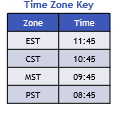 2021 Fall Meeting (Virtual)Overview Agenda for the Week*See pages 3-5 for individual task group meeting login information and numbers.ISM & QA Working Groups 2021 Fall MeetingJoint Meeting AGENDACall in #:  +1-415-527-5035         Meeting ID:  199 476 8185# #Schedule for Concurrent QA/ISM Sessions Tuesday, November 2, 2021 (All times EST)* Click on agenda title to open individual group’s agenda.Schedule for Concurrent QA/ISM Sessions Wednesday, November 3, 2021 (All times EST)* Click on agenda title to open individual group’s agenda.Schedule for Concurrent QA/ISM Sessions Thursday, November 4, 2021 (All times EST)* Click on agenda title to open individual group’s agenda.MondayNovember 1, 2021TuesdayNovember 2, 2021WednesdayNovember 3, 2021ThursdayNovember 4, 2021Noon – 4:30 pm (EST)Joint QA/ISM SessionJin meetingJoin by phone+1-415-527-5035 (US TOLL)Meeting number (access code): 199 476 8185 # #10:30 am - 4:30 pm (EST)Concurrent Sessions*Contractor AssuranceWork Planning & Control Supply Chain Quality Software QAProcurement Engineering QualityPolicies & Procedures10:30 am - 4:30 pm (EST)Concurrent Sessions*Safety CultureContractor AssuranceWork Planning & Control Supply Chain Quality Software QAProcurement Engineering Quality10:30 am - 1:30 pm (EST)Concurrent Sessions*Human Performance Improvement Supply Chain Quality Software QAProcurement Engineering QualityMonday, November 1, 2021JOINT ISM/QA SessionMonday, November 1, 2021JOINT ISM/QA SessionMonday, November 1, 2021JOINT ISM/QA SessionEST TimeTopicPresenter(s)11:45 am – 12:00 pmLogin/ConnectSee Connection Info below12:00 pm – 12:05 pmWelcome / LogisticsDarlene Murdoch (SRS)12:05 pm – 12:20 pmSafety Group VisionJan Preston (Safety)12:20 pm – 12:40 pmISM VisionKevin Dressman (DOE HQ)12:40 pm – 1:00 pmDriving Continued CAS Maturation and SustainmentSteve Halter (Honeywell NCS)1:00 pm – 1:20 pmDOE Priorities and ExpectationsGarrett Smith (DOE HQ)1:20 pm – 1:40 pmNNSA Weapon Quality OverviewAndrea Rainer (DOE HQ)1:40 pm – 1:50 pmBreak1:50 pm – 1:55 pmIntegrated Safety Management OverviewDarlene Murdoch (SRS)1:55 pm – 2:10 pmContractor Assurance SystemNorm Barker (BGS)2:10 pm – 2:25 pmHuman Performance ImprovementMike Petrowski (LANL)2:25 pm – 2:40 pmSafety Culture Working GroupAdrienne King (RL)2:40 pm – 2:55 pmWork Planning and ControlJames Byrd (SRS)2:55 pm – 3:05 pmBreak3:05 pm – 3:10 pmQuality Assurance OverviewVince Grosso (NNSS)3:10 pm – 3:25 pmSupply Chain QualityBill Wingfield (LANL)3:25 pm – 3:40 pmSoftware QAVicki Pope (LLNL)3:40 pm – 3:55 pmProcurement Engineering QualitySpencer Daw (INL)3:55 pm – 4:10 pmPolicy & ProceduresRobin Dillman (SRS)4:10 pm – 4:20 pmCloseoutMurdoch/GrossoTime(Eastern time)Contractor Assurance SystemWork Planning & ControlSupply Chain QualitySoftware QAProcurement Engineering QualityPolicies and ProceduresCall In InfoMS Teams:Video ID: 114 680 421 2Join by phone:518-641-1450Meeting ID:304 239 145 ##WebEx: Join by phone:415-527-5035 Meeting ID:276 426 69365 ##WebEx: Join by phone:415-655-0002Meeting ID:177 622 9733 ##WebEx:Join by phone:415-527-5035Meeting ID:199 266 5345 ##WebEx:Join by phone:866-205-5379Meeting ID:2533 740 3099 ##MS Teams:Main Session**Join by phone:505-373-1510Meeting ID:359 418 052 ##** See P&P agenda for breakout session linkage infoMeeting Times (EST)10:30 am – 4:00 pm2:00 pm – 4:00 pm10:30 am – 4:30 pm10:30 am – 5:00 pm10:30 am – 4:00 pm10:30 am – 4:30 pmLink to Group Agenda*CAS AgendaWP&C AgendaSupply Chain AgendaSQA AgendaProcurement Engineering AgendaPolicies and Procedures AgendaTime(Eastern time)Contractor Assurance SystemWork Planning & ControlSafety Culture Supply Chain QualitySoftware QAProcurement Engineering QualityCall In InfoMS Teams:Video ID: 117 278 446 0Join by phone:518-641-1450Meeting ID:288 810 386 ##WebEx: Join by phone:415-527-5035 Meeting ID:276 30675080 ##MS Teams:Join by phone:509-931-1284Meeting ID:992 842 721 ##WebEx: Join by phone:415-655-0002Meeting ID:177 622 9733 ##WebEx:Join by phone:415-527-5035Meeting ID:199 266 5345 ##WebEx:Join by phone:866-205-5379Meeting ID:2533 740 3099 ##Meeting Times (EST)10:30 am – 4:00 pm2:00 pm – 4:00 pm1:00 pm – 4:30 pm10:30 am – 4:30 pm10:30 am – 5:00 pm10:30 am – 4:00 pmLink to Group Agenda*CAS AgendaWP&C AgendaSafety Culture AgendaSupply Chain AgendaSQA AgendaProcurement Engineering AgendaTime(Eastern time)Human Performance ImprovementSupply Chain QualitySoftware QAProcurement Engineering QualityCall In InfoWebEx: Join by phone:415-655-0002Meeting ID:808 256 938 ##WebEx: Join by phone:415-655-0002Meeting ID:177 622 9733 ##WebEx:Join by phone:415-527-5035Meeting ID:199 266 5345 ##WebEx:Join by phone:866-205-5379Meeting ID:2533 740 3099 ##Meeting Times (EST)11:00 am – 4:00 pm10:30 am – 1:30 pm10:30 am – 1:00 pm10:30 am – 1:45 pmLink to Group Agenda*HPI AgendaSupply Chain AgendaSQA AgendaProcurement Engineering Agenda